   臺南市關廟區公所108年度推動災害防救教育宣導執行成果活動名稱：老人養護中心防災教育宣導活動名稱：老人養護中心防災教育宣導宣導單位：關廟區公所宣導地點：關廟幽然山莊老人安養中心宣導時間：108年4月3日宣導人數：50人                        成果照片                        成果照片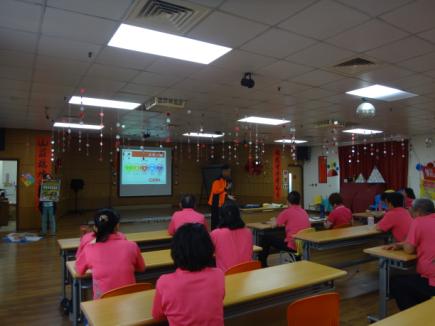 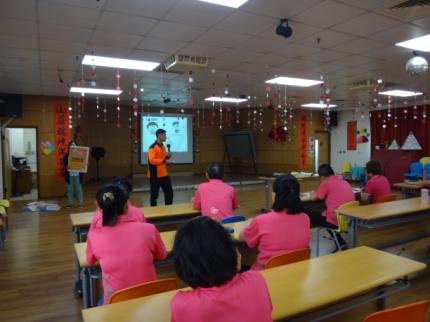 